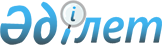 О внесении изменений в решение Сандыктауского районного маслихата от 21 декабря 2018 года № 25/1 "О районном бюджете на 2019-2021 годы"Решение Сандыктауского районного маслихата Акмолинской области от 13 августа 2019 года № 32/1. Зарегистрировано Департаментом юстиции Акмолинской области 20 августа 2019 года № 7327
      Примечание РЦПИ.

      В тексте документа сохранена пунктуация и орфография оригинала.
      В соответствии с пунктом 4 статьи 106 Бюджетного кодекса Республики Казахстан от 4 декабря 2008 года, статьей 6 Закона Республики Казахстан от 23 января 2001 года "О местном государственном управлении и самоуправлении в Республике Казахстан", Сандыктауский районный маслихат РЕШИЛ:
      1. Внести в решение Сандыктауского районного маслихата "О районном бюджете на 2019-2021 годы" от 21 декабря 2018 года № 25/1 (зарегистрировано в Реестре государственной регистрации нормативных правовых актов № 7023, опубликовано 16 января 2019 года в Эталонном контрольном банке нормативных правовых актов Республики Казахстан в электронном виде), следующие изменения:
      пункт 1 изложить в новой редакции:
      "1. Утвердить районный бюджет на 2019-2021 годы, согласно приложениям 1, 2 и 3 соответственно, в том числе на 2019 год в следующих объемах:
      1) доходы – 3 382 589,3 тысяч тенге, в том числе:
      налоговые поступления – 441 111,0 тысяч тенге;
      неналоговые поступления – 8 936,0 тысяч тенге;
      поступления от продажи основного капитала – 15 500,0 тысяч тенге;
      поступления трансфертов – 2 917 042,3 тысячи тенге;
      2) затраты – 3 358 432,2 тысячи тенге;
      3) чистое бюджетное кредитование – 16 072,0 тысячи тенге, в том числе:
      бюджетные кредиты – 26 513,0 тысяч тенге;
      погашение бюджетных кредитов – 10 441,0 тысяча тенге;
      4) сальдо по операциям с финансовыми активами – 36 500,0 тысяч тенге, в том числе:
      приобретение финансовых активов – 36 500,0 тысяч тенге;
      5) дефицит (профицит) бюджета – - 28 414,9 тысяч тенге;
      6) финансирование дефицита (использование профицита) бюджета –28 414,9 тысяч тенге.";
      приложение 1 к вышеуказанному решению изложить в новой редакции согласно приложению к настоящему решению.
      2. Настоящее решение вступает в силу со дня государственной регистрации в Департаменте юстиции Акмолинской области и вводится в действие с 1 января 2019 года.
      "СОГЛАСОВАНО" Бюджет района на 2019 год
					© 2012. РГП на ПХВ «Институт законодательства и правовой информации Республики Казахстан» Министерства юстиции Республики Казахстан
				
      Председатель сессии
районного маслихата

А.Джейранов

      Секретарь районного
маслихата

С.Клюшников

      Аким Сандыктауского
района

А.Уисимбаев
Приложение к решению
Сандыктауского районного
маслихата от 13 августа
2019 года № 32/1Приложение 1 к решению
Сандыктауского районного
маслихата от 21 декабря
2018 года № 25/1
Категория
Категория
Категория
Категория
Сумма
тысяч тенге
Класс
Класс
Класс
Сумма
тысяч тенге
Подкласс
Подкласс
Сумма
тысяч тенге
Наименование
Сумма
тысяч тенге
1
2
3
4
5
I. Доходы
3 382 589,3
1
Налоговые поступления
441 111,0
01
Подоходный налог 
17 813,0
2
Индивидуальный подоходный налог
17 813,0
03
Социальный налог
196 900,0
1
Социальный налог
196 900,0
04
Налоги на собственность
103 684,0
1
Налоги на имущество
66 497,0
3
Земельный налог
3 140,0
4
Налог на транспортные средства
28 629,0
5
Единый земельный налог
5 418,0
05
Внутренние налоги на товары, работы и услуги
118 326,0
2
Акцизы
1 004,0
3
Поступления за использование природных и других ресурсов
108 805,0
4
Сборы за ведение предпринимательской и профессиональной деятельности
8 517,0
08
Обязательные платежи, взимаемые за совершение юридически значимых действий и (или) выдачу документов уполномоченными на то государственными органами или должностными лицами
4 388,0
1
Государственная пошлина
4 388,0
2
Неналоговые поступления
8 936,0
01
Доходы от государственной собственности
5 190,0
5
Доходы от аренды имущества, находящегося в государственной собственности
5 174,0
7
Вознаграждения по кредитам, выданным из государственного бюджета
16,0
06
Прочие неналоговые поступления
3 746,0
1
Прочие неналоговые поступления
3 746,0
3
Поступления от продажи основного капитала
12 900,0
01
Продажа государственного имущества, закрепленного за государственными учреждениями
5 000,0
1
Продажа государственного имущества, закрепленного за государственными учреждениями
5 000,0
03
Продажа земли и нематериальных активов
10 500,0
1
Продажа земли
10 500,0
4
Поступления трансфертов
2 917 042,3
02
Трансферты из вышестоящих органов государственного управления
2 917 042,3
2
Трансферты из областного бюджета
2 917 042,3
Функциональная груп
Функциональная груп
Функциональная груп
Функциональная груп
Сумма
Администратор бюджетных программ
Администратор бюджетных программ
Администратор бюджетных программ
Сумма
Программа
Программа
Сумма
Наименование
Сумма
1
2
3
4
5
II. Затраты
3 358 432,2
01
Государственные услуги общего характера
339 010,7
112
Аппарат маслихата района (города областного значения)
17 127,0
001
Услуги по обеспечению деятельности маслихата района (города областного значения)
17 127,0
122
Аппарат акима района (города областного значения)
99 344,6
001
Услуги по обеспечению деятельности акима района (города областного значения)
99 344,6
123
Аппарат акима района в городе, города районного значения, поселка, села, сельского округа
166 291,0
001
Услуги по обеспечению деятельности акима района в городе, города районного значения, поселка, села, сельского округа
163 761,0
022
Капитальные расходы государственного органа
2 530,0
458
Отдел жилищно-коммунального хозяйства, пассажирского транспорта и автомобильных дорог района (города областного значения)
18 698,7
001
Услуги по реализации государственной политики на местном уровне в области жилищно-коммунального хозяйства, пассажирского транспорта и автомобильных дорог
16 523,7
013
Капитальные расходы государственного органа
175,0
113
Целевые текущие трансферты из местных бюджетов
2 000,0
459
Отдел экономики и финансов района (города областного значения)
29 209,6
001
Услуги по реализации государственной политики в области формирования и развития экономической политики, государственного планирования, исполнения бюджета и управления коммунальной собственностью района (города областного значения)
24 987,2
015
Капитальные расходы государственного органа
1 600,0
003
Проведение оценки имущества в целях налогообложения
726,8
010
Приватизация, управление коммунальным имуществом, постприватизационная деятельность и регулирование споров, связанных с этим
1 595,6
113
Целевые текущие трансферты из местных бюджетов
300,0
493
Отдел предпринимательст-ва, промышленности и туризма района (города областного значения)
8 339,8
001
Услуги по реализации государственной политики на местном уровне в области развития предпринимательства, промышленности и туризма
8 339,8
02
Оборона
7 099,0
122
Аппарат акима района (города областного значения)
7 099,0
005
Мероприятия в рамках исполнения всеобщей воинской обязанности
5 685,0
006
Предупреждение и ликвидация чрезвычайных ситуаций масштаба района (города областного значения)
1 114,0
007
Мероприятия по профилактике и тушению степных пожаров районного (городского) масштаба, а также пожаров в населенных пунктах, в которых не созданы органы государственной противопожарной службы
300,0
03
Общественный порядок, безопасность, правовая, судебная, уголовно-исполнительная деятельность
628,0
458
Отдел жилищно-коммунального хозяйства, пассажирского транспорта и автомобильных дорог района (города областного значения)
628,0
021
Обеспечение безопасности дорожного движения в населенных пунктах
628,0
04
Образование
1 880 502,8
464
Отдел образования района (города областного значения)
1 880 502,8
001
Услуги по реализации государственной политики на местном уровне в области образования
12 650,7
003
Общеобразовательное обучение 
1 493 233,7
005
Приобретение и доставка учебников, учебно-методических комплексов для государственных учреждений образования района (города областного значения)
24 238,0
006
Дополнительное образование для детей 
55 662,4
009
Обеспечение деятельности организаций дошкольного воспитания и обучения
51 855,0
015
Ежемесячные выплаты денежных средств опекунам (попечителям) на содержание ребенка-сироты (детей-сирот), и ребенка (детей), оставшегося без попечения родителей 
10 637,0
022
Выплата единовременных денежных средств казахстанским гражданам, усыновившим (удочерившим) ребенка (детей)-сироту и ребенка (детей), оставшегося без попечения родителей
570,0
023
Методическая работа
37 032,0
040
Реализация государственного образовательного заказа в дошкольных организациях образования
184 415,0
067
Капитальные расходы подведомственных государственных учреждений и организаций
10 209,0
06
Социальная помощь и социальное обеспечение 
235 973,9
451
Отдел занятости и социальных прог

рамм района (города областного значения)
207 917,9
001
Услуги по реализации государственной политики на местном уровне в области обеспечения занятости и реализации социальных программ для населения
23 691,0
002
Программа занятости
43 195,3
005
Государственная адресная социальная помощь
65 393,0
006
Оказание жилищной помощи
441,0
007
Социальная помощь отдельным категориям нуждающихся граждан по решениям местных представительных органов
22 309,8
010
Материальное обеспечение детей-инвалидов, воспитывающихся и обучающихся на дому
137,0
011
Оплата услуг по зачислению, выплате и доставке пособий и других социальных выплат
393,0
014
Оказание социальной помощи нуждающимся гражданам на дому
13 097,0
017
Обеспечение нуждающихся инвалидов обязательными гигиеническими средствами и предоставление услуг специалистами жестового языка, индивидуальными помощниками в соответст-вии с индивидуальной программой реабилитации инвалида
4 055,0
023
Обеспечение деятельности центров занятости населения
27 511,8
050
Обеспечение прав и улучшение качества жизни инвалидов в Республике Казахстан
6 552,0
054
Размещение государственного социального заказа в неправительственных организациях
1 142,0
464
Отдел образования района (города областного значения)
28 056,0
030
Содержание ребенка (детей), переданного патронатным воспитателям
23 616,0
031
Государственная поддержка по содержанию детей-сирот и детей, оставшихся без попечения родителей, в детских домах семейного типа и приемных семьях
4 440,0
07
Жилищно-коммунальное хозяйство
343 756,0
458
Отдел жилищно-коммунального хозяйства, пассажирского транспорта и автомобильных дорог района (города областного значения)
88 194,1
012
Функционирование системы водоснабжения и водоотведения
20 908,4
016
Обеспечение санитарии населенных пунктов
595,0
026
Организация эксплуатации тепловых сетей, находящихся в коммунальной собственности районов (городов областного значения)
66 690,7
472
Отдел строительства, архитектуры и градостроительства района (города областного значения)
255 561,9
003
Проектирование и (или) строительство, реконструкция жилья коммунального жилищного фонда
1 650,0
004
Проектирование, развитие и (или) обустройство инженерно-коммуникационной инфраструктуры
8 315,8
058
Развитие системы водоснабжения и водоотведения в сельских населенных пунктах
235 596,1
098
Приобретение жилья коммунального жилищного фонда
10 000,0
08
Культура, спорт, туризм и информационное пространство
268 892,4
455
Отдел культуры и развития языков района (города областного значения)
229 667,0
001
Услуги по реализации государственной политики на местном уровне в области развития языков и культуры
8 639,4
003
Поддержка культурно-досуговой работы
158 765,0
006
Функционирование районных (городских) библиотек
34 066,7
007
Развитие государственного языка и других языков народа Казахстана
11 193,9
009
Обеспечение сохранности историко-культурного наследия и доступа к ним
5 434,0
032
Капитальные расходы подведомственных государственных учреждений и организаций
11 568,0
456
Отдел внутренней политики района (города областного значения)
19 279,2
001
Услуги по реализации государственной политики на местном уровне в области информации, укрепления государственности и формирования социального оптимизма граждан
12 102,2
002
Услуги по проведению государственной информационной политики 
6 877,0
003
Реализация мероприятий в сфере молодежной политики
300,0
465
Отдел физической культуры и спорта района (города областного значения)
12 396,7
001
Услуги по реализации государственной политики на местном уровне в сфере физической культуры и спорта
4 251,7
006
Проведение спортивных соревнований на районном (города областного значения) уровне
1 593,0
007
Подготовка и участие членов сборных команд района (города областного значения) по различным видам спорта на областных спортивных соревнованиях
6 552,0
472
Отдел строительства, архитектуры и градостроительства района (города областного значения)
7 549,5
008
Развитие объектов спорта
2 600,0
011
Развитие объектов культуры
4 949,5
10
Сельское, водное, лесное, рыбное хозяйство, особо охраняемые природные территории, охрана окружающей среды и животного мира, земельные отношения
93 927,7
459
Отдел экономики и финансов района (города областного значения)
7 999,0
099
Реализация мер по оказанию социальной поддержки специалистов
7 999,0
462
Отдел сельского хозяйства района (города областного значения)
15 411,0
001
Услуги по реализации государственной политики на местном уровне в сфере сельского хозяйства 
15 411,0
463
Отдел земельных отношений района (города областного значения)
11 934,7
001
Услуги по реализации государственной политики в области регулирования земельных отношений на территории района (города областного значения)
10 934,7
006
Землеустройство, проводи-мое при установлении границ районов, городов областного значения, районного значения, сельских округов, поселков, сел
1 000,0
473
Отдел ветеринарии района (города областного значения)
58 583,0
001
Услуги по реализации государственной политики на местном уровне в сфере ветеринарии 
11 789,0
005
Обеспечение функционирования скотомогильников (биотермических ям)
104,0
007
Организация отлова и уничтожения бродячих собак и кошек
285,0
010
Проведение мероприятий по идентификации сельскохозяйственных животных
1 171,0
011
Проведение противоэпизоотических мероприятий
40 534,0
047
Возмещение владельцам стоимости обезвреженных (обеззараженных) и переработанных без изъятия животных, продукции и сырья животного происхождения, представляющих опасность для здоровья животных и человека
4 700,0
11
Промышленность, архитектурная, градостроительная и строительная деятельность
10 683,0
472
Отдел строительства, архи-тектуры и градострои-тельства района (города областного значения)
10 683,0
001
Услуги по реализации государственной политики в области строительства, архитектуры и градострои-тельства на местном уровне
10 683,0
12
Транспорт и коммуникации
55 413,1
458
Отдел жилищно-коммунального хозяйства, пассажирского транспорта и автомобильных дорог района (города областного значения)
55 413,1
023
Обеспечение функционирования автомобильных дорог 
55 413,1
13
Прочие
15 051,6
458
Отдел жилищно - коммунального хозяйства, пассажирского транспорта и автомобильных дорог района (города областного значения)
10 622,6
040
Реализация мер по содейст-вию экономическому развитию регионов в рамках Программы "Развитие регионов до 2020 года"
10 622,6
459
Отдел экономики и финансов района (города областного значения)
4 429,0
026
Целевые текущие трансферты бюджетам города районного значения, села, поселка, сельского округа на повышение заработной платы отдельных категорий гражданских служащих, работников организаций, содержащихся за счет средств государственного бюджета, работников казенных предприятий 
2 865,0
066
Целевые текущие трансферты бюджетам города районного значения, села, поселка, сельского округа на повышение заработной платы отдельных категорий административных государственных служащих
1 564,0
14
Обслуживание долга 
16,0
459
Отдел экономики и финансов района (города областного значения)
16,0
021
Обслуживание долга местных исполнительных органов по выплате вознаграждений и иных платежей по займам из областного бюджета
16,0
15
Трансферты
107 478,0
459
Отдел экономики и финансов района (города областного значения)
107 478,0
006
Возврат неиспользованных (недоиспользованных) целевых трансфертов
161,0
024
Целевые текущие транс-

ферты из нижестоящего бюджета на компенсацию потерь вышестоящего бюджета в связи с изменением бюджетного законодательства
94 849,0
051
Трансферты органам местного самоуправления
12 468,0
III. Чистое бюджетное кредитование
16 072,0
Бюджетные кредиты 
26 513,0
10
Сельское, водное, лесное, рыбное хозяйство, особо охраняемые природные территории, охрана окружающей среды и животного мира, земельные отношения
26 513,0
459
Отдел экономики и финансов района (города областного значения)
26 513,0
018
Бюджетные кредиты для реализации мер социальной поддержки специалистов 
26 513,0
Погашение бюджетных кредитов
10 441,0
5
Погашение бюджетных кредитов
10 441,0
01
Погашение бюджетных кредитов 
10 441,0
1
Погашение бюджетных кредитов, выданных из государственного бюджета 
10 441,0
IV. Сальдо по операциям с финансовыми активами 
36 500,0
Приобретение финансовых активов
36 500,0
13
Прочие
36 500,0
458
Отдел жилищно-коммунального хозяйства, пассажирского транспорта и автомобильных дорог района (города оюластного значения)
36 500,0
065
Формирование или увеличение уставного капитала юридических лиц
36 500,0
V. Дефицит (профицит) бюджета
-28 414,9
VI. Финансирование дефицита (использование профицита) бюджета
28 414,9
7
Поступления займов
26 513,0
01
Внутренние государственные займы
26 513,0
2
Договоры займа
26 513,0
Погашение займов
10 441,0
16
Погашение займов
10 441,0
459
Отдел экономики и финансов района (города областного значения)
10 441,0
005
Погашение долга местного исполнительного органа перед вышестоящим бюджетом
10 441,0
8
Используемые остатки бюджетных средств
12 342,9
01
Остатки бюджетных средств
12 342,9
1
Свободные остатки бюджетных средств
12 342,9